АКТ № 000 от 29 марта 2024 г.
приемки-сдачи оказанных услуг        Мы, нижеподписавшиеся, Оснач Андрей Александрович представитель ИСПОЛНИТЕЛЯ, с одной стороны и                 представитель ЗАКАЗЧИКА с другой стороны, составили настоящий акт в том, что ИСПОЛНИТЕЛЬ оказал и сдал, а ЗАКАЗЧИК принял следующие услуги:
Сумма прописью: девятьсот девяносто девять рублей 00 копеек, в т. ч. НДС 20% - 166 руб 50 коп.Услуги оказаны в полном объеме, в установленные сроки и с надлежащим качеством. Стороны претензий друг к другу не имеют.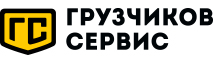 Телефон: +7 (914) 707-78-01Email: prim.gruzserv@gmail.comСайт: prim.gruzchikov-service.ruНаименованиеЕд. изм.Кол-воЦенаСумма12345Тестовый заказ 2024-03-29Тест1999,00999,00        Итого:        Итого:        Итого:        Итого:999,00Исполнитель: ООО "ГРУЗЧИКОВ24"
Адрес: 690014 г. Владивосток, Красного Знамени проспект, д.104 оф.121
Расчетный счет: 40702810420020004396
Кор. счет: 30101810800000000770
Банк: ФИЛИАЛ "ХАБАРОВСКИЙ" АО "АЛЬФА-БАНК"
ИНН: 2536318208
КПП: 253601001
БИК: 040813770Заказчик: Название заказчика
Адрес: 
Расчетный счет: 
Кор. счет: Банк: ИНН: 
КПП: БИК: 